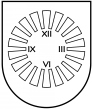 LATVIJAS  REPUBLIKA PRIEKUĻU NOVADA PAŠVALDĪBAReģistrācijas Nr. 90000057511, Cēsu prospekts 5, Priekuļi, Priekuļu pagasts, Priekuļu novads, LV-4126 www.priekuli.lv, tālr. 64107871, e-pasts: dome@priekulunovads.lvLēmumsPriekuļu novada Priekuļu pagastā2020.gada 26.martā								     Nr.155									                (protokols Nr.6, 26.p.)Par zemes ierīcības – robežu pārkārtošanas projekta nekustamajiem īpašumiem „Priedkalni” un „Graudiņi”, Mārsnēnu pagastā, Priekuļu novadā, apstiprināšanuPriekuļu novada dome novada izskata SIA ,,Mērnieks MMR iesniegumu (10.03.2020., Nr.3.1-5.2/2020-1659), par zemes ierīcības – robežu pārkārtošanas projekta nekustamajiem īpašumiem „Priedkalni” un „Graudiņi”, Mārsnēnu pagastā, Priekuļu novadā, apstiprināšanu.	Izvērtējot pašvaldības rīcībā esošo informāciju, Priekuļu novada dome konstatē sekojošo:Nekustamais īpašums „Priedkalni”, Mārsnēnu pagastā, Priekuļu novadā, ar kadastra numuru 4264 001 0050, sastāv no vienas zemes vienības, ar kadastra apzīmējumu 4264 001 0050, vienas pamatceltnes un četrām palīgceltnēm;Ulda Sijāta īpašuma tiesības uz nekustamo īpašumu „Priedkalni”, Mārsnēnu pagastā, Priekuļu novadā, nostiprinātas Mārsnēnu pagasta zemesgrāmatas nodalījumā Nr.58;Cēsu rajona Raunas pagasta zemnieku saimniecībai "DRAVĒĻI" piederošais nekustamais īpašums „Graudiņi”, Mārsnēnu pagastā, Priekuļu novadā, ar kadastra numuru 4264 001 0323, sastāv no divām zemes vienībām, ar kadastra apzīmējumu 4264 001 0031, kadastra apzīmējumu 4264 001 0320 un vienas būves;Cēsu rajona Raunas pagasta zemnieku saimniecība "DRAVĒĻI" īpašuma tiesības uz nekustamo īpašumu „Graudiņi”, Mārsnēnu pagastā, Priekuļu novadā, nostiprinātas Mārsnēnu pagasta zemesgrāmatas nodalījumā Nr.1000 0057 9047. Cēsu rajona Raunas pagasta zemnieku saimniecība "DRAVĒĻI" vienīgais īpašnieks ir Uldis SijātsPriekuļu novada dome 2020.gada 23.janvārī pieņēma lēmumu Nr.20 (prot.Nr.1, 19.p.) „Par zemes ierīcības – robežu pārkārtošanas projektu nekustamajiem īpašumiem „Priedkalni” un „Graudiņi”, Mārsnēnu pagastā, Priekuļu novadā”, saskaņā ar kuru paredzēts pārkārtot zemes vienību ar kadastra apzīmējumu 4264 001 0050 un kadastra apzīmējumu 4264 001 0031 savstarpējo robežu, neveidojot jaunu nekustamo īpašumu;Priekuļu novada Mārsnēnu pagasta teritorijas plānojums ir pārapstiprināts Priekuļu novada domes sēdē 2009.gada 12.septembrī, protokols Nr.8, p.12.Ņemot vērā iepriekš minēto un pamatojoties uz  Ministru kabineta 2016.gada 2.augusta noteikumu Nr.505 „Zemes ierīcības projekta izstrādes noteikumi” 26. un 28. punktu, likuma „Par pašvaldībām” 21.panta pirmās daļas 27.punktu, Ministru kabineta 2015.gada 8.decembra noteikumiem Nr.698 „Adresācijas noteikumi” 9.punktu, un Ministru kabineta 2006.gada 20.jūnija noteikumiem Nr.496 „Nekustamā īpašuma lietošanas mērķu klasifikācija un nekustamā īpašuma lietošanas mērķu noteikšanas un maiņas kārtība” 16.1.punktu, Priekuļu novada domes Tautsaimniecības komitejas 2020.gada 19.marta lēmumu (protokols Nr.4), atklāti balsojot: PAR –12 (Elīna Stapulone, Aivars Tīdemanis, Sarmīte Orehova, Aivars Kalnietis, Juris Sukaruks,  Arnis Melbārdis, Jānis Mičulis,  Baiba Karlsberga, Mārīte Raudziņa, Normunds Kažoks, Ināra Roce, Dace Kalniņa), PRET –nav, ATTURAS –nav, Priekuļu novada dome nolemj:Apstiprināt zemes ierīcības – robežu pārkārtošanas projektu, nekustamajiem īpašumiem „Priedkalni” un „Graudiņi”, Mārsnēnu pagastā, Priekuļu novadā, kas paredz pārkārtot īpašumos ietilpstošo zemes vienību ar kadastra apzīmējumu 4264 001 0050 un 4264 001 0031  savstarpējo robežu, neveidojot jaunu nekustamo īpašumu, saskaņā ar pielikumu;Pēc robežu pārkārtošanas nekustamajā īpašumā „Priedkalni”, Mārsnēnu pagastā, Priekuļu novadā, ietilpstošās zemes vienības ar kadastra apzīmējumu 4264 001 0050 – Nr.1 zemes ierīcības projektā, platība 0,4 ha, vairāk vai mazāk, cik izrādīsies zemes vienību iemērot dabā;zemes vienības ar kadastra apzīmējumu 4264 001 0050 zemes lietošanas mērķis – zeme, uz kuras galvenā saimnieciskā darbība ir lauksaimniecība (NĪLM kods - 0101);Priekuļu novadā, ietilpstošās zemes vienības ar kadastra apzīmējumu 4264 001 0031 – Nr.2 zemes ierīcības projektā, platība 18,3 ha, vairāk vai mazāk, cik izrādīsies zemes vienību iemērot dabā;zemes vienības ar kadastra apzīmējumu 4264 001 0031 zemes lietošanas mērķis – zeme, uz kuras galvenā saimnieciskā darbība ir lauksaimniecība (NĪLM kods - 0101);Atbildīgais par lēmuma izpildi- Teritorijas plānotājs Juris Pētersons.Kontrole par lēmuma izpildi - Attīstības nodaļas vadītāja Vineta Lapsele.Šo lēmumu var pārsūdzēt viena mēneša laikā no tā spēkā stāšanās dienas Administratīvās rajona tiesas attiecīgajā tiesu namā pēc pieteicēja adreses (fiziska persona- pēc deklarētās dzīvesvietas vai nekustamā īpašuma atrašanās vietas, juridiska persona- pēc juridiskās adreses vietas). Saskaņā ar Administratīvā procesa 70.panta pirmo un otro daļu, lēmums stājas spēkā ar brīdi, kad tas paziņots adresātam, sūtot pa pastu – septītajā dienā pēc tā nodošanas pastā.Pielikumā: grafiskais pielikums uz 1 lapas.Domes priekšsēdētāja		(paraksts)						Elīna Stapulone